关于出生公证的说明    出生公证书是办理签证以及体检的必要材料，没有此份材料不能提交签证和体检申请。出生公证为中英文公证文件，不同于出生证明和户籍证明，必须在公证处办理，跟户口所在地无关。建议打电话给自己出生地的县级或者市级公证处，说明是办理留学使用的出生公证书，可获知办理流程。每个公证处要求的材料可能不一样，有些地区需要依据出生证明办理，有些需要先去当地派出所开证明再去办理。申请人需要按照当地公证处的指示办理，也可由父母代办。    下图为出生公证的模板，仅供参考。实际的出生公证可能在格式和表述上与模板有出入，主要需要包含左上角的essential information。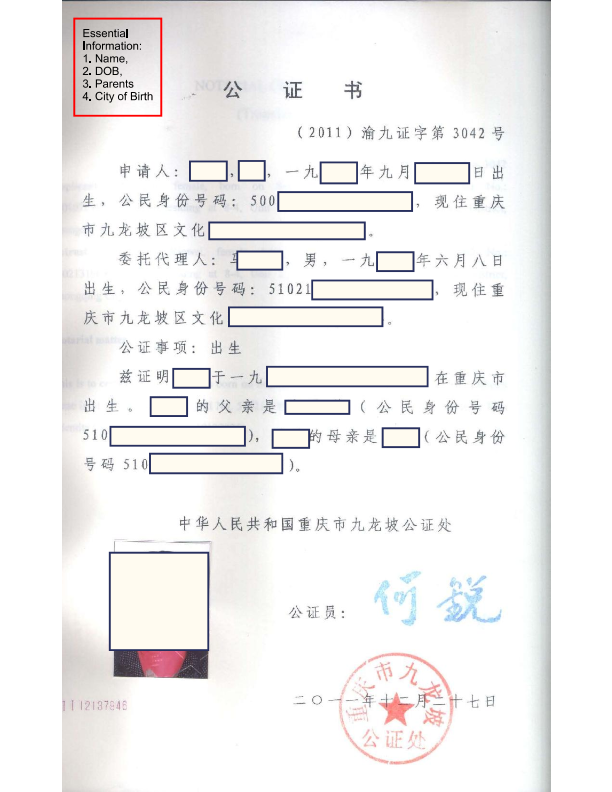 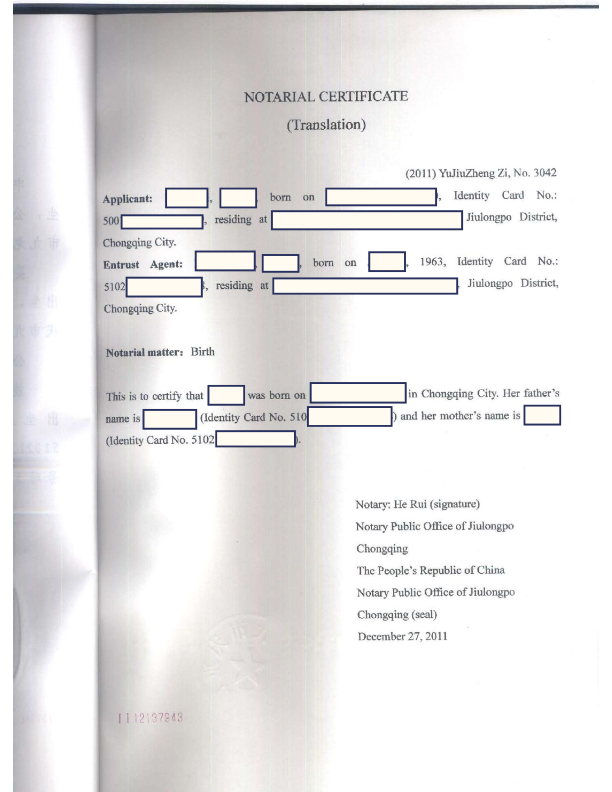 